Class 3 – Long Term Plan - Cycle A													2020-2021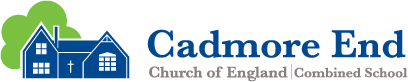 SubjectAUTUMN 1Stone Age to Iron AgeAUTUMN 2Stone Age to Iron AgeSPRING 1Geography:RiversSPRING 2Geography:RiversSUMMER 1Anglo-Saxons & ScotsSUMMER 2Anglo-Saxons & ScotsEnglishClass Novel: The Wild way HomeBook focus: Stone Age BoyHow to Wash a Woolly MammothClass Novel: The Wild way HomeBook focus: Stone Age BoyHow to Wash a Woolly MammothMathsNumber sense and exploring calculation strategies.Place ValueAddition and SubtractionMultiplication and divisionDeriving multiplication and division factsGraphsNumber sense and exploring calculation strategies.Place ValueAddition and SubtractionMultiplication and divisionDeriving multiplication and division factsGraphsMultiplication and divisionAddition and SubtractionTimeFractionsMultiplication and divisionAddition and SubtractionTimeFractionsAngles and shapeMeasuresSecuring multiplication and division Exploring calculation strategies and place valueAddition and subtractionAngles and shapeMeasuresSecuring multiplication and division Exploring calculation strategies and place valueAddition and subtractionHumanitiesHistory – Stone AgeWhat was new about the Stone Age?Changes in Britain from the Stone Age to the Iron AgeHistory – Stone AgeWhat was new about the Stone Age?Changes in Britain from the Stone Age to the Iron AgeGeography:Mountains, water cycle, rivers and pollutionGeography:Mountains, water cycle, rivers and pollutionHistory:Anglo-Saxons and ScotsHistory:Anglo-Saxons and ScotsScienceRocksLightStates of matterLooking at statesPlantsHow does your garden grow?Living things & their habitatsLiving thingsFamous Scientist and inventorsREHinduism:Do Murtis help Hindus understand God?Understanding Christianity: What is the Trinity?ChristianityChristianity:Does Easter make sense without Passover? IslamBuddhism PE	Team sports 	Yoga	Team sports 	YogaArt/DTStone Age, Rock, growth mind-set and light artStone Age, Rock, growth mind-set and light artRiver and Mountain ArtRiver and Mountain ArtBuild a 3-D Viking ShipBuild a 3-D Viking ShipICTTyping skillsCodingE-safetyE-safetyProgrammingProgrammingMFLSpanish:All about meSpanish:Getting to know youSpanish:Food Glorious FoodSpanish:Family and FriendsSpanish:Let’s Go ShoppingSpanish:Our SchoolMusicEmotive music and how it makes us feelEmotive music and how it makes us feelDrummingDrummingSinging Singing PSHE/SREGrowth mind-set and health and well beingGrowth mind-set and health and well beingCommunication and relationshipsCommunication and relationshipsCommunity and first aidCommunity and first aid